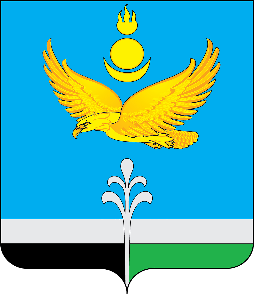 РОССИЙСКАЯ ФЕДЕРАЦИЯИРКУТСКАЯ ОБЛАСТЬНУКУТСКИЙ РАЙОНАДМИНИСТРАЦИЯМУНИЦИПАЛЬНОГО ОБРАЗОВАНИЯ «НУКУТСКИЙ РАЙОН»ПОСТАНОВЛЕНИЕ19 декабря 2023                                         № 481                                            п. НовонукутскийО внесении изменений в Порядок обеспечения отдельных категорий обучающихся в муниципальных общеобразовательных организациях муниципального образования «Нукутский район»бесплатным питанием, утвержденныйпостановлением Администрации муниципальногообразования «Нукутский район» от 22.11.2021 № 464В соответствии со статьями 37, 38, 79 Федерального закона от 29.12.2012  № 273-ФЗ «Об образовании в Российской Федерации», Постановления Правительства Иркутской области от 15 октября 2021 г. N 758-пп "Об обеспечении отдельных категорий обучающихся в Иркутской области питанием, одеждой, обувью, мягким и жестким инвентарем и признании утратившими силу отдельных постановлений Правительства Иркутской области", руководствуясь ст. 35 Устава муниципального образования «Нукутский район», АдминистрацияПОСТАНОВЛЯЕТ:Внести в Порядок обеспечения отдельных категорий обучающихся в муниципальных общеобразовательных организациях муниципального образования «Нукутский район» бесплатным питанием, утвержденный постановлением Администрации муниципального образования «Нукутский район» от 22.11.2021  № 464 (далее – Порядок) следующие изменения:Пункт 55 главы 6 Порядка дополнить подпунктом следующего содержания: «4) дети военнослужащих, указанных в части 1 статьи 2.2 Закона Иркутской области от     7 июня 2021 г. № 38-ОЗ «Об обеспечении бесплатным питанием обучающихся общеобразовательных организаций в Иркутской области", обеспечиваются набором продуктов питания, удовлетворяющим не менее 30 процентов суточной потребности в пищевых веществах и энергии обучающихся различных возрастных групп».Опубликовать настоящее постановление в печатном издании «Официальный курьер» и разместить на официальном сайте муниципального образования «Нукутский район».Контроль за исполнением настоящего постановления возложить на начальника отдела образования Администрации муниципального образования «Нукутский район» В.И. Горохову.Мэр                                                                                        А.М. ПлатохоновПодготовил:Главный специалист отдела образованияАдминистрации МО «Нукутский район»                                                        С.Н. Очирова Согласовано:Начальник отдела образования Администрации МО «Нукутский район»                                                          В.И. Горохова Главный специалист-юрист юридического отдела КУМИ МО «Нукутский район»                                                                        Т.Ю. Атутова                                  Перечень организаций,  должностных  лиц,  которым надлежит разослать постановление:Отдел образования Администрации МО «Нукутский район» – 1 экз.;МКУ «Центр образования Нукутского района» – 1 экз.